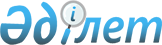 Солтүстік Қазақстан облысы Есіл ауданы Николаевка ауылдық округінің 2023-2025 жылдарға арналған бюджетін бекіту туралыСолтүстік Қазақстан облысы Есіл ауданы мәслихатының 2022 жылғы 30 желтоқсандағы № 26/304 шешімі.
      Ескерту. 01.01.2023 бастап қолданысқа енгізіледі - осы шешімнің 6-тармағымен.
      Қазақстан Республикасының Бюджеттік кодексінің 9-1-бабына, 75-бабы 2-тармағына, "Қазақстан Республикасындағы жергілікті мемлекеттік басқару және өзін-қзі басқару туралы" Заңының 6-бабы 2-7-тармағына сәйкес, Солтүстік Қазақстан облысы Есіл ауданының мәслихаты ШЕШТІ:
      1. Солтүстік Қазақстан облысы Есіл ауданы Николаевка ауылдық округінің 2023-2025 жылдарға арналған бюджеті сәйкесінше 1, 2, 3 - қосымшаларға сәйкес, соның ішінде 2023 жылға келесі көлемдерде бекітілсін:
      1) кірістер - 212 048,2 мың теңге:
      салықтық түсімдер - 5 934 мың теңге;
      салықтық емес түсімдер - 0 мың теңге;
      негізгі капиталды сатудан түсетін түсімдер - 2 352 мың теңге;
      трансферттер түсімі - 203 762,2 мың теңге;
      2) шығындар - 213 083,6 мың теңге:
      3) таза бюджеттік кредиттеу - 0 мың теңге:
      бюджеттік кредиттер - 0 мың теңге;
      бюджеттік кредиттерді өтеу - 0 мың теңге;
      4) қаржы активтерімен операциялар бойынша сальдо - 0 мың теңге:
      қаржы активтерін сатып алу - 0 мың теңге;
      мемлекеттің қаржы активтерін сатудан түсетін түсімдер - 0 мың теңге;
      5) бюджет тапшылығы (профициті) - - 1 035,4 мың теңге;
      6) бюджет тапшылығын қаржыландыру (профицитін пайдалану) - 1 035,4 мың теңге:
      қарыздар түсімі - 0 мың теңге;
      қарыздарды өтеу - 0 мың теңге;
      бюджет қаражатының пайдаланылатын қалдықтары - 1 035,4 мың теңге.
      Ескерту. 1-тармақ жаңа редакцияда - Солтүстік Қазақстан облысы Есіл ауданы мәслихатының 14.04.2023 № 3/23 (01.01.2023 бастап қолданысқа енгізіледі); 05.06.2023 № 5/66 (01.01.2023 бастап қолданысқа енгізіледі); 05.10.2023 № 9/112 (01.01.2023 бастап қолданысқа енгізіледі); 27.11.2023 № 10 /130 (01.01.2023 бастап қолданысқа енгізіледі) шешімдерімен.


      1-1 қаржы жылының басына қалыптасқан бюджеттік қаражаттың бос қалдықтары есебінен Николаевка ауылдық округі бюджетінің шығыстарында 2022 қаржы жылында облыстық бюджеттен 0,3 мың теңге сомасында бөлінген пайдаланылмаған нысаналы трансферттерді қайтару 4-қосымшаға сәйкес көзделсін.
      Ескерту. Шешім 1-1-тармақпен толықтырылды - Солтүстік Қазақстан облысы Есіл ауданы мәслихатының 14.04.2023 № 3/23 (01.01.2023 бастап қолданысқа енгізіледі) шешімімен.


      1-2. Николаевка ауылдық округі бюджетінің қаржы жылының басына қалыптасқан бюджет қаражатының бос қалдықтары есебінен шығыстар 4-қосымшаға сәйкес көзделсін.
      Ескерту. Шешім 1-2-тармақпен толықтырылды - Солтүстік Қазақстан облысы Есіл ауданы мәслихатының 14.04.2023 № 3/23 (01.01.2023 бастап қолданысқа енгізіледі) шешімімен.


      2. Николаевка ауылдық округі бюджетінің 2023 жылға арналған кірістері Қазақстан Республикасының Бюджет кодексінің 52-1-бабына сәйкес қалыптастырылатыны белгіленсін.
      3. 2023 жылға аудандық бюджеттен Николаевка ауылдық округінің бюджетіне берілетін бюджеттік субвенциялар көлемі 15 733 мың теңге сомасында көзделсін.
      3-1. Николаевка ауылдық округінің 2023 жылға арналған бюджетінде облыстық бюджеттен бөлінген ағымдағы нысаналы трансферттердің көлемі көзделсін, оның ішінде:
      Николаевка ауылдық округіндегі Николаевка ауылішілік жолдарын орташа жөндеуге;
      Николаевка ауылдық округінің Николаевка ауылындағы көше жарықтандыру желісін ағымдағы жөндеуге.
      Облыстық бюджеттен көрсетілген нысаналы трансферттерді бөлу "Солтүстік Қазақстан облысы Есіл ауданы Николаевка ауылдық округінің 2023-2025 жылдарға арналған бюджетін бекіту туралы "Есіл ауданы мәслихатының шешімін іске асыру туралы" Солтүстік Қазақстан облысы Есіл ауданы Николаевка ауылдық округі әкімінің шешімімен айқындалады.
      Ескерту. Шешім 3-1 тармақпен толықтырылды - Солтүстік Қазақстан облысы Есіл ауданы мәслихатының 05.06.2023 № 5/66 (01.01.2023 бастап қолданысқа енгізіледі); 05.10.2023 № 9/112 (01.01.2023 бастап қолданысқа енгізіледі) шешімдерімен.


      4. Николаевка ауылдық округінің 2023 жылға арналған бюджетінде аудандық бюджеттен бөлінген ағымдағы нысаналы трансферттердің көлемі көзделсін: 
      еңбекақы төлеу қорына;
      елді мекендердегі көшелерді жарықтандыруға;
      автокөлік құралын сатып алуға;
      ағымдағы шығындарға;
      Николаевка ауылында үзындығы 15 км су қүбыры желілерін таратушы құқық белгілейтін құжаттарды ресімдеуге.
      Аудандық бюджеттен көрсетілген нысаналы трансферттерді бөлу "Солтүстік Қазақстан облысы Есіл ауданы Николаевка ауылдық округінің 2023-2025 жылдарға арналған бюджетін бекіту туралы" Есіл ауданы мәслихатының шешімін іске асыру туралы" Солтүстік Қазақстан облысы Есіл ауданы Николаевка ауылдық округі әкімінің шешімімен айқындалады.
      Ескерту. 4-тармақ жаңа редакцияда - Солтүстік Қазақстан облысы Есіл ауданы мәслихатының 14.04.2023 № 3/23 (01.01.2023 бастап қолданысқа енгізіледі) ; 05.06.2023 № 5/66 (01.01.2023 бастап қолданысқа енгізіледі); 05.10.2023 № 9/112 (01.01.2023 бастап қолданысқа енгізіледі) шешімдерімен.


      5. Николаевка ауылдық округі бойынша 2023-2025 жылдарға арналған шығыстар 1, 2, 3 - қосымшаларға сәйкес белгіленсін.
      6. Осы шешім 2023 жылдың 1 қаңтарынан бастап қолданысқа енгізіледі. Солтүстік Қазақстан облысы Есіл ауданы Николаевка ауылдық округінің 2023 жылға арналған бюджеті
      Ескерту. 1-қосымша жаңа редакцияда - Солтүстік Қазақстан облысы Есіл ауданы мәслихатының 14.04.2023 № 3/23 (01.01.2023 бастап қолданысқа енгізіледі) ; 05.06.2023 № 5/66 (01.01.2023 бастап қолданысқа енгізіледі); 05.10.2023 № 9/112 (01.01.2023 бастап қолданысқа енгізіледі); 27.11.2023 № 10 /130 (01.01.2023 бастап қолданысқа енгізіледі) шешімдерімен. Солтүстік Қазақстан облысы Есіл ауданы Николаевка ауылдық округінің 2024 жылға арналған бюджеті Солтүстік Қазақстан облысы Есіл ауданы Николаевка ауылдық округінің 2025 жылға арналған бюджеті 2023 жылдың 1 қаңтарына қалыптасқан бюджеттік қаражаттың бос қалдықтарын бағыттау
      Ескерту. Шешім 4-қосымшамен толықтырылды - Солтүстік Қазақстан облысы Есіл ауданы мәслихатының 14.04.2023 № 3/23 (01.01.2023 бастап қолданысқа енгізіледі) шешімімен.
					© 2012. Қазақстан Республикасы Әділет министрлігінің «Қазақстан Республикасының Заңнама және құқықтық ақпарат институты» ШЖҚ РМК
				
      Солтүстік Қазақстан облысы Есіл ауданымәслихатының хатшысы 

А. Бектасова
Солтүстік Қазақстан облысыЕсіл ауданы мәслихатының2022 жылғы 30 желтоқсандағы№ 26/304 шешіміне1 - қосымша
Санаты
Сыныбы
Кіші сыныбы
Атауы
Сомасы 
(мың теңге) 
1) Кірістер
212 048,2
1
Салықтық түсімдер
5 934
02
Табыс салығы
1 500
2
Жеке табыс салығы 
1 500
04
Меншiкке салынатын салықтар
4 400
1
Мүлiкке салынатын салықтар
142
3
Жер салығы
201
4
Көлiк құралдарына салынатын салық
4 057
05
Ішкі салықтар тауарларға, жұмыстарға және қызметтерге
34
3
Табиғи және басқа ресурстарды пайдаланғаны үшін түсетін түсімдер
34
3
Негізгі капиталды сатудан түсетін түсімдер
2 352
03
Жер және материалдық емес активтерді сату
2 352
1
Жерді сату
2 352
4
Трансферттердің түсімдері
203 762,2
02
Мемлекеттік басқарудың жоғары тұрған органдарынан түсетін трансферттер
203 762,2
3
Аудандардың (облыстық маңызы бар қаланың) бюджетінен трансферттер
203 762,2
Функцио-налдық топ
Бюджеттік бағдарла-малардың әкімшісі
Бағдар-лама
Атауы
Сомасы 
(мың теңге) 
2) Шығындар
213 083,6
01
Жалпы сипаттағы мемлекеттік қызметтер
35 139
124
Аудандық маңызы бар қала, ауыл, кент, ауылдық округ әкімінің аппараты
35 139
001
Аудандық маңызы бар қала, ауыл, кент, ауылдық округ әкімінің қызметін қамтамасыз ету жөніндегі қызметтер
28 285
022
Мемлекеттік органның күрделі шығыстары
6 854
07
Тұрғын үй-коммуналдық шаруашылық
6 543,1
124
Аудандық маңызы бар қала, ауыл, кент, ауылдық округ әкімінің аппараты
6 543,1
008
Елді мекендердегі көшелерді жарықтандыру
6 543,1
12
Көлік және коммуникация
171 401,2
124
Аудандық маңызы бар қала, ауыл, кент, ауылдық округ әкімінің аппараты
171 401,2
045
Аудандық маңызы бар қалаларда, ауылдарда, кенттерде, ауылдық округтерде автомобиль жолдарын күрделі және орташа жөндеу
171 401,2
15
Трансферттер
0,3
124
Аудандық маңызы бар қала, ауыл, кент, ауылдық округ әкімінің аппараты
0,3
048
Бюджет қаражатының пайдаланылмайтын қалдықтары
0,3
3) Таза бюджеттік кредиттеу
0
Бюджеттік кредиттер
0
Бюджеттік кредиттерді өтеу
0
4) Қаржы активтермен операциялар бойынша сальдо 
0
Қаржылық активтерді сатып алу
0
Мемлекеттің қаржы активтерін сатудан түсетін түсімдер
0
5) Бюджет тапшылығы (профициті) 
- 1 035,4
6) Тапшылық орнын қаржыландыру (бюджет профицитін пайдалану)
1 035,4
7
Қарыздар түсімдері
0
16
Қарыздарды өтеу
0
Санаты
Сыныбы
Кіші сыныбы
Атауы
Сомасы 
(мың теңге) 
8
Бюджет қаражатының пайдаланатын қалдықтары 
1 035,4
01
Бюджет қаражаты қалдықтары 
1 035,4
1
Бюджет қаражатының бос қалдықтары
1 035,4Солтүстік Қазақстан облысыЕсіл ауданы мәслихатының2022 жылғы 30 желтоқсандағы№ 26/304 шешіміне2 - қосымша
Санаты
Сыныбы
Кіші сыныбы
Атауы
Сомасы (мың теңге)
1) Кірістер
29 390
1
Салықтық түсімдер
6 438
04
Меншiкке салынатын салықтар
6 401
1
Мүлікке салынатын салықтар
890
3
Жер салығы
412
4
Көлік құралдарына салынатын салық
5 099
05
Ішкі салықтар тауарларға, жұмыстарға және қызметтерге
37 
3
Табиғи және басқа ресурстарды пайдаланғаны үшін түсетін түсімдер
37
3
Негізгі капиталды сатудан түсетін түсімдер
2 400
03
Жердi және материалдық емес активтердi сату
2 400
1
Жерді сату
2 400
4
Трансферттердің түсімдері
20 552
 02
Мемлекеттік басқарудың жоғары тұрған органдарынан
түсетін трансферттер
20 552
3
Аудандық бюджеттік трансферттер (облыстықмаңызы
бар қалалар) 
20 552
Функцио-налдық топ
Бюджеттік бағдарла-малардың әкімшісі
Бағдар-лама
Атауы
Сомасы (мың теңге)
2) Шығындар
29 390
01
Жалпы сипаттағы мемлекеттік қызметтер
27 613
124
Аудандық маңызы бар қала, ауыл, кент, ауылдық округі 
әкімінің аппараты 
27 613
001
Аудандық маңызы бар қала, ауыл, кент, ауылдық округ әкімі қызметін қамтамасыз ету жөніндегі қызметтер
27 613
07
Тұрғынүй-коммуналдық шаруашылық
1 777
124
Аудандық маңызы бар қала, ауыл, кент, ауылдық округі әкімінің аппараты 
1 777
008
Елдімекендерде көшелерді жарықтандыру
1 777
3) Таза бюджеттік кредиттеу
0
Бюджеттік кредиттер
0
Бюджеттік кредиттердіөтеу
0
4) Қаржы активтермен операциялар бойынша сальдо
0
Қаржылық активтерді сатып алу
0
Мемлекеттің қаржы активтерін сатудан түсетін түсімдер
0
5) Бюджет тапшылығын қаржыландыру (профицитін пайдалану)
0
6) Тапшылық орнын қаржыландыру (бюджет профицитін пайдалану)
0
Қарыздар түсімдері
0
Қарыздарды өтеу
0
Бюджет қаражатының пайдаланатын қалдықтары
0Солтүстік Қазақстан облысыЕсіл ауданы мәслихатының2022 жылғы 30 желтоқсандағы№ 26/304 шешіміне3 - қосымша
Санаты
Сыныбы
Кіші сыныбы
Атауы
Сомасы (мың теңге)
1) Кірістер
30 543
1
Салықтық түсімдер
6 729
04
Меншiкке салынатын салықтар
6 690
1
Мүлікке салынатын салықтар
930
3
Жер салығы
431
4
Көлік құралдарына салынатын салық
5 329
05
Ішкі салықтар тауарларға, жұмыстарға және қызметтерге
39
3
Табиғи және басқа ресурстарды пайдаланғаны үшін түсетін түсімдер
39
3
Негізгі капиталды сатудан түсетін түсімдер
2 508
03
Жердi және материалдық емес активтердi сату
2 508
1
Жерді сату
2 508
4
Трансферттердің түсімдері
21 306
02
Мемлекеттік басқарудың жоғары тұрған органдарынан
түсетін трансферттер
21 306
3
Аудандық бюджеттік трансферттер (облыстықмаңызы
бар қалалар) 
21 306
Функцио-налдық топ
Бюджеттік бағдарла-малардың әкімшісі
Бағдар-лама
Атауы
Сомасы (мың теңге)
2) Шығындар
30 543
01
Жалпы сипаттағы мемлекеттік қызметтер
28 704
124
Аудандық маңызы бар қала, ауыл, кент, ауылдық округі 
әкімінің аппараты 
28 704
001
Аудандық маңызы бар қала, ауыл, кент, ауылдық округ әкімі қызметін қамтамасыз ету жөніндегі қызметтер
28 704
07
Тұрғынүй-коммуналдық шаруашылық
1 839
124
Аудандық маңызы бар қала, ауыл, кент, ауылдық округі әкімінің аппараты 
1 839
008
Елдімекендерде көшелерді жарықтандыру
1 839
3) Таза бюджеттік кредиттеу
0
Бюджеттік кредиттер
0
Бюджеттік кредиттердіөтеу
0
4) Қаржы активтермен операциялар бойынша сальдо
0
Қаржылық активтерді сатып алу
0
Мемлекеттің қаржы активтерін сатудан түсетін түсімдер
0
5) Бюджет тапшылығын қаржыландыру (профицитін пайдалану)
0
6) Тапшылық орнын қаржыландыру (бюджет профицитін пайдалану)
0
Қарыздар түсімдері
0
Қарыздарды өтеу
0
Бюджет қаражатының пайдаланатын қалдықтары
0Солтүстік Қазақстан облысыЕсіл ауданы мәслихатының2022 жылғы 30 желтоқсандағы№ 26/304 шешіміне4 - қосымша
Функцио-налдық топ
Бюджеттік бағдарла-малардың әкімшісі
Бағдар-лама
Атауы
Сомасы (мың теңге)
1
Жалпы сипаттағы мемлекеттік қызметтер
700
124
Аудандық маңызы бар қала, ауыл, кент, ауылдық округ әкімінің аппараты
700
001
Аудандық маңызы бар қала, ауыл, кент, ауылдық округ әкімінің қызметін қамтамасыз ету жөніндегі қызметтер
700
7
Тұрғын үй-коммуналдық шаруашылық
335,1
124
Аудандық маңызы бар қала, ауыл, кент, ауылдық округ әкімінің аппараты
335,1
008
Елді мекендердегі көшелерді жарықтандыру
335,1
15
Трансферттер
0,3
124
Аудандық маңызы бар қала, ауыл, кент, ауылдық округ әкімінің аппараты
0,3
048
Бюджет қаражатының пайдаланылмайтын қалдықтары
0,3
Барлығы:
1 035,4